Wir besuchen unsere SchwesternstadtJugendbegegnung in Antakya/Türkei11.-20.10.2013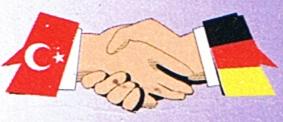 Unser MottomotomuzDeutsch Türkische FreundschaftTürk Alman DostluğuInformationsveranstaltung und Begegnung mit Jugendlichen aus AntakyaAm  5. September 2013für Jugendliche und deren ElternOrt:Kinder und Jugendtreff  EllerbekHangstraße 59, 23148 Kiel